The Medicinal Products for Human Use (Control of Quality, Supply and Prices) LawThe Medicinal Products for Human Use (Good Clinical Practice) RegulationsΟ περί Φαρμάκων Ανθρώπινης Χρήσης (Έλεγχος Ποιότητας, Προμήθειας και Τιμών) ΝόμοςΟι περί Φαρμάκων Ανθρώπινης Χρήσης (Ορθή Κλινική Πρακτική) ΚανονισμοίThis declaration is addressed to (tick the appropriate box):For official useDeclaration of the End of Trial Form (cf. Section 4.2.1 of the Detailed guidance on the request to the competent authorities for authorisation of a clinical trial on a medicinal product for human use, the notification of substantial amendments and the declaration of the end of the trial)To be filled in by the applicantMEMBER STATE IN WHICH THE DECLARATION IS BEING MADE :REPUBLIC OF CYPRUSTRIAL IDENTIFICATIONAPPLICANT IDENTIFICATION (please tick the appropriate box)END OF TRIALSIGNATURE OF THE APPLICANT IN THE MEMBER STATE 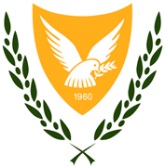 ΦΑΡΜΑΚΕΥΤΙΚΕΣ ΥΠΗΡΕΣΙΕΣΥΠΟΥΡΓΕΙΟ ΥΓΕΙΑΣΚΥΠΡΙΑΚΗ ΔΗΜΟΚΡΑΤΙΑPHARMACEUTICAL SERVICESREPUBLIC OF CYPRUSMINISTRY OF HEALTHDECLARATION OF THE END OF A CLINICAL TRIALΔΗΛΩΣΗ ΠΕΡΑΤΩΣΗΣ ΚΛΙΝΙΚΗΣ ΔΟΚΙΜΗΣ 	Registrar of the Drugs Council Pharmaceutical ServicesMinistry of HealthLefkosia 1475, CYPRUSTel.: +357 22 608 635         +357 22 608 603 Fax: +357 22 608 649Date of receipt :EudraCT number :			(..)Sponsor’s protocol code number:		(..)Full title of the trial :	DECLARATION FOR THE COMPETENT AUTHORITY				Sponsor 										Legal representative of the sponsor							Person or organisation authorised by the sponsor to make the application. 		Complete below:Organisation :Name of person to contact :Address :Telephone number :Fax number :E-mail	DECLARATION FOR THE ETHICS COMMITTEE				Sponsor 										Legal representative of the sponsor							Person or organisation authorised by the sponsor to make the application.			Investigator in charge of the application if applicable:					Co-ordinating investigator (for multicentre trial):						Principal investigator (for single centre trial):						Complete below :Organisation:Name :Address :Telephone number :Fax number :E-mail :	Date of the end of the complete trial in all countries concerned by the trial?		(YYYY/MM/DD):	Is it an early termination?							yes    no If yes, give date		(YYYY/MM/DD):Briefly describe in an annex (free text):The justification for early termination of the trial;Number of patients still receiving treatment at time of early termination in the MS concerned by the declaration and their proposed management;The consequences of early termination for the evaluation of the results and for overall risk benefit assessment of the investigational medicinal product. 	I hereby confirm that/confirm on behalf of the sponsor that (delete which is not applicable):The above information given on this declaration is correct; andThat the clinical trial summary report will be submitted within the applicable deadlines in accordance with the applicable guidance by the Commission.	APPLICANT TO THE COMPETENT AUTHORITY (as stated in C.1)			Date :Signature :Print name:	APPLICANT TO THE ETHICS COMMITTEE (as stated in C.2) :				Date :Signature :Print name: